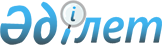 О снятии ограничительных мероприятий и признании утратившим силу решения акима Карауылкелдинского сельского округа Байганинского района от 29 ноября 2016 года № 635 "Об установлении ограничительных мероприятий"Решение акима Карауылкелдинского сельского округа Байганинского района Актюбинской области от 19 января 2018 года № 25. Зарегистрировано Департаментом юстиции Актюбинской области 1 февраля 2018 года № 5886
      В соответствии со статьей 35 Закона Республики Казахстан от 23 января 2001 года "О местном государственном управлении и самоуправлении в Республике Казахстан", пунктом 8 статьи 10-1 Закона Республики Казахстан от 10 июля 2002 года "О ветеринарии" и на основании представления главного государственного ветеринарно-санитарного инспектора государственного учреждения "Байганинская районная территориальная инспекция Комитета ветеринарного контроля и надзора Министерства сельского хозяйства Республики Казахстан" от 3 января 2018 года № 01, аким Карауылкелдинского сельского округа РЕШИЛ:
      1. Снять ограничительные мероприятия, установленные на территории улиц "Бармақ батыр", "Барақ батыр", "Құрылысшылар" и "Қазақстан" села Қарауылкелды связи с проведением комплекса ветеринарных мероприятий по ликвидации болезни бруцеллез среди крупного рогатого скота.
      2. Признать утратившим силу решение акима Карауылкелдинского сельского округа Байганинского района от 29 ноября 2016 года № 635 "Об установлении ограничительных мероприятий" (зарегистрированое в Реестре государственной регистрации нормативных правовых актов за № 5151, опубликованное 8 декабря 2016 года в газете "Жем-Сағыз").
      3. Государственному учреждению "Аппарат акима Карауылкелдинского сельского округа" в установленном законодательством порядке обеспечить:
      1) государственную регистрацию настоящего решения в Департаменте юстиции Актюбинской области;
      2) направление настоящего решения на официальное опубликование в периодических печатных изданиях и Эталонном контрольном банке нормативных правовых актов Республики Казахстан.
      4. Настоящее решение вводится в действие со дня его первого официального опубликования.
					© 2012. РГП на ПХВ «Институт законодательства и правовой информации Республики Казахстан» Министерства юстиции Республики Казахстан
				
      Аким Карауылкелдинского 
сельского округа:

С. Жұбан
